№ в избир.спискеФАМИЛИЯ ИМЯ ОТЧЕСТВОТелефонэл. почта скайпМесто работыДата и Место рождения Адрес   РСФСРМОСКОВСКИЙ  (городской)152ДОРЕНКО СЕРГЕЙ ЛЕОНИДОВИЧ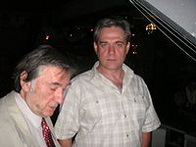 Телефон: (495) 230-0-430 
Факс: (495) 66-33-812+7 (495) 788-107-0
SMS номер:
+7 (925) 101-107-0 Телефон: +7-495-232-16-36
Факс: +7 495 1053502info@rusnovosti.ru
Веб сайт:  www.rusnovosti.ru российский журналист, радиоведущий, главный редактор радиостанции РСНРодился 18 октября 1959 года в Керчи, в семье военного летчика Леонида Филипповича Доренко (1936) и библиотекаря Татьяны Ивановны Доренко. Мать родилась в Житомире, а отец — в Стаханове127015, Москва, Бумажный проезд, дом 14, стр. 2 
 Москва
Адрес: Москва, 123298, ул. 3-я Хорошевская, дом 12
153  КАШИН ВЛАДИМИР ИВАНОВИЧ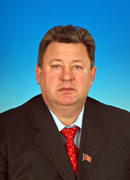 телефоны: 692-80-58; 692-18-94
факс: 692-49-63(495) 692-62-66(495) 629-68-27 и (495) 629-69-75(495) 629-65-04ФАКС ГОСДУМЫ(495) 697-42-58cnature@duma.gov.ru, stateduma@duma.gov.ruДепутат Государственной Думы избран в составе федерального списка кандидатов, Председатель комитета ГД по природным ресурсам, природопользованию и экологииДата рождения: 10 августа 1948 года103265, г. Москва, Георгиевский пер., д.2103265, Москва, улица Охотный ряд, дом 1 103265, Москва, улица Моховая, дом 7154САПОЖНИКОВ НИКОЛАЙ ИВАНОВИЧ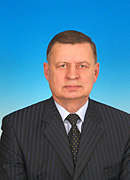 Тел.: 8 495 692-03-658 495 692-49-65Факс: 8 495 692-37-15cindustry@duma.gov.ruДепутат Государственной Думы Заместитель председателя комитета ГД по промышленностиЧлен комиссии ГД по вопросам депутатской этикиЧлен комиссии ГД по правовому обеспечению развития организаций оборонно-промышленного комплекса РФ5 августа 1949 годаГеоргиевский пер., д. 2, Москва, 103265155  ЧЕРЕПКОВ ВИКТОР ИВАНОВИЧ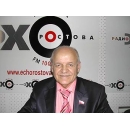 77-00001@mail.ruЧлен правления Союза российских городов. Изобретатель СССРКоординатор Народного блока граждан России "ВССГР"16.04.1942 года156ЧЕРКЕСОВ ВИКТОР ВАСИЛЬЕВИЧ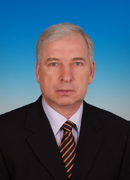 komitet2.16@gmail.comДепутат Государственной Думы Первый заместитель председателя комитета ГД по безопасности и противодействию коррупцииДата рождения: 13 июля 1950 года103265, Москва, Георгиевский пер., д.2